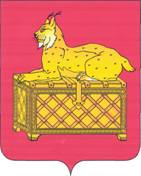 РЕВИЗИОННАЯ КОМИССИЯ МУНИЦИПАЛЬНОГО ОБРАЗОВАНИЯ г. БОДАЙБО И РАЙОНАЗАКЛЮЧЕНИЕ № 01-46зпо результатам экспертизы проекта решения Думы Бодайбинского городского поселения «О бюджете Бодайбинского муниципального образования на 2023 год и плановый период 2024-2025 годов»        Утвержденораспоряжением председателя                      Ревизионной комиссии18.11.2022 № 114-пОсновные выводы1. Заключение  Ревизионной комиссии г. Бодайбо и района  на проект решения Думы Бодайбинского городского поселения «О бюджете Бодайбинского муниципального образования на 2022 год и плановый период 2023 и 2024 годов»  (далее- Заключение) подготовлено в соответствии с Бюджетным кодексом  Российской Федерации  (далее- БК РФ),  положением о бюджетном процессе, утвержденном решением Думы Бодайбинского муниципального образования от 21.12.2018 г. № 30-па (далее- Положение о бюджетном процессе), на основании  плана работы Ревизионной комиссии на 2022 год, распоряжения председателя Ревизионной комиссии г. Бодайбо и района на проведение экспертно-аналитического мероприятия  от 09.11.2022 № 105-п, соглашения о передаче полномочий по осуществлению внешнего муниципального финансового контроля от 23.12.2019 №2.2. Формирование основных параметров бюджета Бодайбинского муниципального образования  на 2023 год и на плановый период 2024 и 2025 годов осуществлено в соответствии с требованиями действующего бюджетного и налогового законодательства с учетом планируемых с 2023 года изменений. При подготовке проекта решения Думы Бодайбинского городского поселения «О бюджете Бодайбинского муниципального образования на 2023 год и плановый период 2024 и 2025 годов» (далее - Проект решения), учтены ожидаемые параметры исполнения бюджета Бодайбинского муниципального образования на 2022 год, основные параметры прогноза социального – экономического развития Бодайбинского муниципального образования на 2023-2025 годы.3. Состав показателей, предоставляемых для утверждения в Проекте решения, соответствует ст. 184.1 БК РФ и пункту 4.1.2. Положения о бюджетном процессе.4. Оценка ожидаемого исполнения бюджета Бодайбинского муниципального образования за 2022 год представлена в разрезе разделов, подразделов, с отражением данных по целевым статьям классификации расходов бюджета, что повышает информативность представленных материалов и позволяет в полной  мере оценить показатели ожидаемого исполнения бюджета в 2022 году.5. В соответствии с требованиями ст. 172 БК РФ, п. 3.4 Положения о бюджетном процессе Проект решения составлен на основе одобренного постановлением Администрацией от 28.10.2022 № 777-п прогноза социально- экономического развития Бодайбинского муниципального образования на 2023-2025 годы. При разработке прогноза социально-экономического развития принят умеренный вариант.6. В нарушение ст. 184.2 БК РФ, пункта 4.2.2 Положения о бюджетном процессе, Администрация Бодайбинского городского поселения (далее – Администрация) одновременно с Проектом решения в Думу Бодайбинского городского поселения не предоставила одобренный постановлением Администрацией от 28.10.2022 № 777-п прогноз социально-экономического развития Бодайбинского муниципального образования на 2023-2025 годы, реестры источников доходов бюджетов бюджетной системы Российской Федерации.  Данные документы предоставлены к проверке  дополнительно по запросу Ревизионной комиссии.7. Доходы бюджета Бодайбинского муниципального образования на 2023 год прогнозируются в сумме 206 451,33 тыс.рублей, что на 43488,05 тыс.рублей (-17,4%) меньше ожидаемых поступлений 2022 года, налоговые и неналоговые доходы составят 180 280,13 тыс.рублей, что на 4377,25 тыс.рублей (- 2,37%) меньше ожидаемого поступления в 2022 году. Объем безвозмездных поступлений от других бюджетов бюджетной системы Российской Федерации, составит в сумме 26 171,2 тыс.рублей, что на 39 110,8 тыс.рублей (-60,0%) меньше ожидаемого поступления в 2022 году.8. Прогнозируемый общий объем доходов бюджета Бодайбинского муниципального образования на 2024 год в сумме 219 084,45 тыс.рублей, из них объем безвозмездных поступлений от других бюджетов бюджетной системы Российской Федерации, в сумме 29 532,4 тыс.рублей, на 2025 год - в сумме 224 690,47 тыс.рублей, из них объем безвозмездных поступлений – 24 847,30 тыс.рублей.  9. Объем безвозмездных поступлений в 2023 году планируются в объеме 26171,2 тыс.рублей, что на 39110,8 тыс.рублей (60,0%) ниже ожидаемого поступления в 2022 году (65282,0 тыс.рублей), в 2024-2025 годах в размере 29532,4 тыс.рублей и 24847,3 тыс.рублей соответственно.При формировании проекта бюджета на 2023 год и плановый период 2024 и 2025 годов учтен плановый объем дотации бюджетам городских поселений на выравнивание бюджетной обеспеченности из бюджета муниципального района на 2023-2025 г. на основании информации финансового управления г.Бодайбо и района.- Объем дотации бюджетам городских поселений на выравнивание бюджетной обеспеченности из бюджета муниципального района составляет в 2023 г. – 21 258,6 тыс.руб., 2024 г. – 21 803,7 тыс.руб., 2025 г. – 22 348,8 тыс.руб- Объем субвенций на исполнение областных государственных полномочий составляет 192,9 тыс.руб. на плановый период и не индексируется. - Объем прочих субсидий бюджетам городских поселений (Реализация мероприятий перечня проектов народных инициатив) утвержден на три года, на 2023г. в сумме 4 719,7 тыс.руб., на 2024 и 2025 годы по 2 305,6 тыс.руб. ежегодно.- В 2024 году бюджету Бодайбинского муниципального образования предусмотрена субсидия бюджетам городских поселений по сбору, транспортированию и утилизации (захоронению) твердых коммунальных отходов с несанкционированных мест размещения отходов в 2024 г. составит 5 230,2 тыс.руб.10. Расходы бюджета Бодайбинского муниципального образования прогнозируются на 2023 год в сумме  223 949,7 тыс.рублей; на 2024 год- 229 227,5 тыс.рублей, в том числе условно – утвержденные расходы- 5 402,4 тыс.рублей, на 2025 год – 236 377,9 тыс.рублей, в том числе условно – утвержденные расходы-  11 137,1 тыс.рублей. 11. Планирование бюджетных ассигнований бюджета Бодайбинского муниципального образования по расходам на 2023-2025 годы   осуществлено в соответствии с порядком и методикой планирования бюджетных ассигнований бюджета Бодайбинского муниципального образования, утвержденного приказом Финансового управления Бодайбинского городского поселения № 27 от 08.07.2021 (далее- порядок планирования бюджетных ассигнований).12. Расходная часть бюджета Бодайбинского муниципального образования сформирована на основе 12 муниципальных программы (проектов изменений в муниципальные программы), с учетом основных приоритетов социально- экономического развития города. Администрацией Бодайбинского городского поселения постановлением от 12.09.2022 № 639-п утвержден перечень муниципальных программ, планируемых к реализации на территории Бодайбинского муниципального образования в 2023 году и плановом периоде 2024 и 2025 годов (далее- перечень муниципальных программ). В данном перечне утверждено 14 муниципальных программ.           В соответствии с пунктом 4.5 Порядка принятия решения о разработке, формировании, реализации и оценке эффективности реализации муниципальных программ Бодайбинского муниципального образования, утвержденного постановлением администрации Бодайбинского городского поселения от 29.10.2019 № 842-п (далее- Порядок от 29.10.2019 № 842-п), проекты муниципальным программ подлежат утверждению не позднее 1 сентября года, предшествующего году начала реализации муниципальной программы.          В нарушение пункта 4.5 Порядка от 29.10.2019 № 842-п, к проверке предоставлены проекты постановлений администрации Бодайбинского городского поселения об утверждении 8 муниципальных программ, срок реализации которых начинается с 2023 года.         В  соответствии с п. 21 Постановление Правительства Иркутской области от 26.07.2013 N 282-пп «Об утверждении Положения о порядке принятия решений о разработке государственных программ Иркутской области и их формирования и реализации" (вместе с "Порядком проведения публичного обсуждения проекта государственной программы Иркутской области"), Государственные программы утверждаются Правительством Иркутской области до дня рассмотрения Законодательным Собранием Иркутской области в первом чтении проекта закона Иркутской области об областном бюджете на очередной финансовый год и плановый период. Учитывая нормы данного Постановления, Ревизионная комиссия рекомендует Администрации внести изменения в Порядок от 08.05.2018 № 325-п, в части сроков утверждения муниципальных программ.Следует отметить, что указанное замечание было отмечено в прошлом бюджетном цикле (заключение на экспертизу проекта бюджета Бодайбинского муниципального образования на 2022 год и плановый период 2023- 2024 годы № 01-30з от 18.11.2021).13. Общий объем расходов на реализацию 12 муниципальных программ  на 2023 год составил  223 949,7 тыс.рублей (91,4% в общем объеме расходов), на 2024 год – 208 555,6 тыс.рублей (91,0%), на 2025 год- 209 674,2 тыс.рублей ( 88,7%).           14. Проектом бюджета не предусмотрены бюджетные ассигнования на 2023 – 2025 годы на реализацию двух муниципальных программ:- «Переселение граждан из жилых помещений, расположенных в зоне БАМа, признанных непригодными для проживания, и (или) жилых помещений с высоким уровнем износа (более 70 %) на территории Бодайбинского муниципального образования» (срок реализации программы 2019-2024 годы).- Переселение граждан из не предназначенных для проживания строений, созданных в период промышленного освоения Сибири и Дальнего Востока на территории Бодайбинского муниципального образования (срок реализации программы 2020-2024 годы).15. Объем финансового обеспечения непрограммных направлений  деятельности на 2023 год составил 19 218,9 тыс.рублей, на 2024 год- 15 269,5 тыс.рублей, на 2025 год – 15 566,6 тыс.рублей.16. Объем дефицита бюджета Бодайбинского муниципального образования на 2023 год и на плановый период 2024 и 2025 годов определен исходя из прогнозируемого объема поступлений доходов бюджета и планируемых расходов бюджета., и составит в 2023 году 17 498,3 тыс.рублей (9,7%), в 2024 году- 10143,0 тыс.рублей ( 5,4%), в 2025 году -11687,3 тыс.рублей (5,8%).17. При установленных параметрах бюджета верхний предел муниципального долга (по проекту решения) на 1 января 2024 года составит 18 049,3 тыс.рублей, на 1 января 2025 года – 27641,4 тыс.рублей, на 1 января 2026 года – 39328,7 тыс.рублей. Верхний предел долга по муниципальным гарантиям по годам запланирован в размере 0,0 тыс.рублей.18. Основные выводы в части муниципальных программ:         В соответствии со статьей 172 Бюджетного кодекса Российской Федерации (далее - БК РФ ) составление проектов бюджетов основывается, в том числе на государственных (муниципальных) программах (проектах государственных (муниципальных) программ, проектах изменений указанных программ).          При анализе  предоставленных проектов муниципальных программ и проектов изменений в муниципальные программы установлены следующие замечания:         Согласно пояснительной записке к проекту бюджета, эффективное управление расходами обеспечивается посредствам реализации муниципальных программ. Повышение качества реализации муниципальных программ и обеспечение повышения эффективности планирования и управления бюджетными средствами, в том числе осуществляется за счет привлечения федеральных и областных источников путем участия в областных, государственных программах Иркутской области.                Следует отметить, что согласно пояснительной записке потребность в бюджетных ассигнованиях на принимаемые бюджетные обязательства, такие как строительство и капитальный ремонт дорог и сооружений на них, линий уличного освещения, модернизация объектов ЖКХ, жилищное строительство, невозможно обеспечить в полном объеме, исходя из доходных источников бюджета Бодайбинского муниципального образования.   В  муниципальных программах, в которых предусмотрено софинансирование мероприятий областных государственных программ, потребность определяется исходя из уровня софинансирования, установленного распоряжением правительства Иркутской области от 30.07.2022 г. № 347-рп «Об утверждении предельного уровня софинансирования Иркутской области (в процентах) объема расходного обязательства муниципального образования Иркутской области на 2023 год и плановый период 2024 и 2025 годов». Для Бодайбинского муниципального образования данный показатель установлен в размере 77%, т.е. доля расходов местного бюджета составляет не менее 20%. Таким образом, потребность в бюджетных ассигнованиях для участия в областных государственных программах превышает финансовые возможности бюджета Бодайбинского муниципального образования. С целью обеспечения софинансирования были направлены обращения о предоставлении межбюджетных трансфертов. Кроме того, на увеличение бюджетных ассигнований на софинансирование государственных программ могут быть направлены доходы от увеличения дотации на выравнивание бюджетной обеспеченности и изменение остатков на едином счете бюджета, сложившееся по итогам исполнения бюджета за 2022 год.В 2023-2025 годах расходы бюджета Бодайбинского муниципального образования планируются  со снижением по сравнению с оценкой 2022 года (сводная бюджетная роспись на 10 октября 2022 года утвержденная Приказом Финансового управления Бодайбинского городского поселения  №17 от 10.10.2022 года "Об утверждении сводной бюджетной росписи бюджета Бодайбинского муниципального образования на 2022 год и плановый период 2023 и 2024 годов").Объем расходов бюджета Бодайбинского муниципального образования в 2023 году составит 223 949,7 тыс.рублей и по сравнению с 2022 годом сократится на  74 521,0 тыс.рублей, или на 25%, в 2024 году – 223 825,1 тыс.рублей и по сравнению с 2023 годом уменьшится на 124,6 тыс.рублей, или на 0,1%, в 2025 году – 225 240,8 тыс.рублей и по сравнению с 2024 годом увеличится  на 1 415,7 тыс.рублей, или на 0,6 %.Не соответствие наименования муниципальной программы наименованию утвержденному Перечнем муниципальных программ:Муниципальная программа «развитие жилищно-коммунального хозяйства на территории Бодайбинского муниципального образования на 203-2027 годы» В нарушение подпункта 4 пункта 3 Порядка планирования бюджетных ассигнований бюджетные ассигнования на реализацию мероприятий муниципальных программ на 2023-2025 годы планируются без поясняющих расчетов (локальных смет, коммерческих предложений, обосновывающих расчетов и т.д.):- муниципальная программа «Развитие жилищно-коммунального хозяйства на территории Бодайбинского муниципального образования»;-   муниципальная программа «Комплексное благоустройство, содержание и озеленение территории Бодайбинского муниципального образования»;- муниципальная программа «Обеспечение безопасности населения и территории Бодайбинского муниципального образования».Ссылка в паспортах муниципальных программ, на нормативные документы, которые не прекратили своё действие:- муниципальная программа «Молодежь и поддержка физической культуры и спорта на территории Бодайбинского муниципального образования»;- муниципальная программа «Муниципальные финансы»;- муниципальная программа «Муниципальное управление».Муниципальная программа «Муниципальное управление»1. Показатели бюджетных ассигнований на 2023 год на реализацию мероприятия "Обеспечение деятельности администрации Бодайбинского городского поселения" предусмотрены в объеме 59308,7 тыс.рублей, с увеличением к  объему бюджетных ассигнований 2022 года на 11816,0 тыс.рублей или на  24,9%, из них:  Увеличены расходы на  выплату  по оплате труда  работникам органов местного самоуправления к уровню 2022 года на  8780,0 тыс.рублей ( 28,6%). Расходы на оплату труда работников администрации рассчитаны в соответствии с Постановлением Правительства Иркутской области от 27.11.2014 №599-пп в редакции от 28.10.2022 и внесенными изменениями в положение об оплате труда муниципальных служащих (проект Положения). Изменения связаны с оптимизацией структуры денежного содержания муниципальных служащих путем увеличения в структуре этого содержания доли должностного оклада, а также с увеличением  денежного содержания муниципальных служащих. Следует учесть, что проект изменений в Положение об оплате труда муниципальных служащих Бодайбинского муниципального образования, утвержденное решением Думы Бодайбинского городского поселения от 27.10.2015 № 31-па, и проект изменений в Положение об оплате труда выборного должностного лица – главы Бодайбинского муниципального образования, утвержденное решением Думы Бодайбинского городского поселения от 27.10.2015 № 32-па, на момент проведения экспертизы проекта бюджета  решением Думы Бодайбинского городского поселения не утверждены.  В данном случаи бюджетные ассигнования на заработную плату муниципальных служащих и главы муниципального образования запланированы в отступление от норм ст. 15 и ст. 86 БК РФ.Муниципальная программа «Формирование комфортной городской среды на территории Бодайбинского муниципального образования».Показатели бюджетных ассигнований на 2023 год, предусмотренные проектом паспорта данной  подпрограммы, не соответствуют расходам, предусмотренным в проекте бюджета  на 2023 год, по общей сумме расходов.	 Проект бюджета на 2023-2025 годы не содержит полного перечня направлений расходования средств по Программе и их структурные элементы не сгруппированы по направлениям расходования, что не соответствует Приказу Минфина России от 06.06.2019 N 85н (ред. от 21.03.2022) "О Порядке формирования и применения кодов бюджетной классификации Российской Федерации, их структуре и принципах назначения".             По состоянию на 1 ноября 2022 года параметры финансового обеспечения муниципальной программы в проекте паспорта не соответствуют показателям сводной бюджетной росписи № 17 от 10.10.2022, что является нарушением статьи 179 БК РФ.   Ревизионная комиссия предлагает Думе Бодайбинского  городского поселения  принять к рассмотрению проект решения «О бюджете Бодайбинского муниципального образования  на 2023 год и на плановый период 2024 и 2025 годов» с учетом замечаний и рекомендаций по итогам экспертизы Проекта бюджета.О принятых решениях и внесенных изменениях, указанных по итогам экспертизы Проекта бюджета, проинформировать Ревизионную комиссию.Пояснительная записка прилагается.Председатель Ревизионной комиссии			        О.М. Шушунова